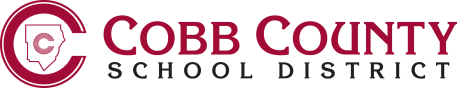   Form JBC-4	          												               RussianЗаявление по поводу возражения против использования номера социального обеспечения (Social Security) как удостоверения личности ученика(Statement of Objection to the Use of Social Security Number for Student Identification)								Школа (School)Я возражаю против использования номера социального обеспечения (Social Security) своего ребёнка/детей в школьных записях округа Совв. __________________________________                    Имя первого ребёнка (Student’s Name)                                                            _____________________________________________				Подпись Родителя/ Опекуна (Signature of Parent/Guardian)		Дата (Date)PLEASE NOTARIZESworn to and subscribed before methis ____________day of ________, 20____.Notary Public:____________________________________________________________________________________Date of Expiration of Notary Public AppointmentПрисягнул и подписался в моем присутствииЭтим _____ днём _____________, 20_______.Нотариус 	Дата истечения срока  полномочий нотариуса